Памяти Расула Гамзатова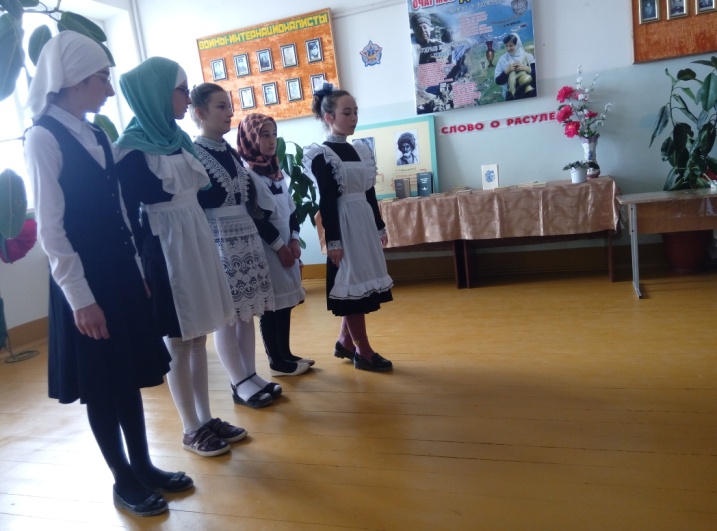 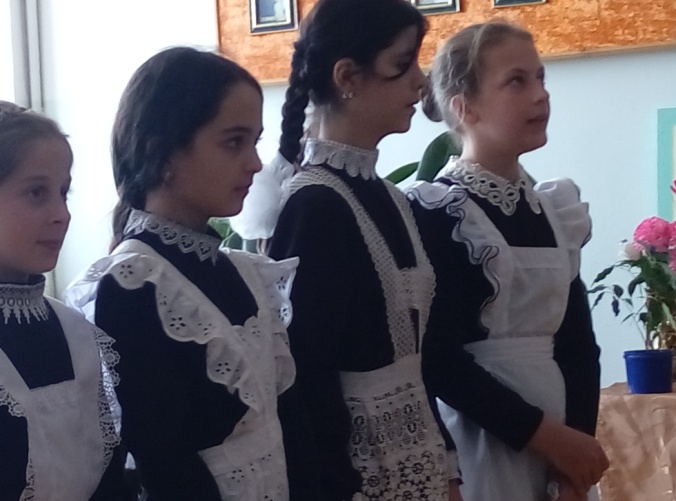 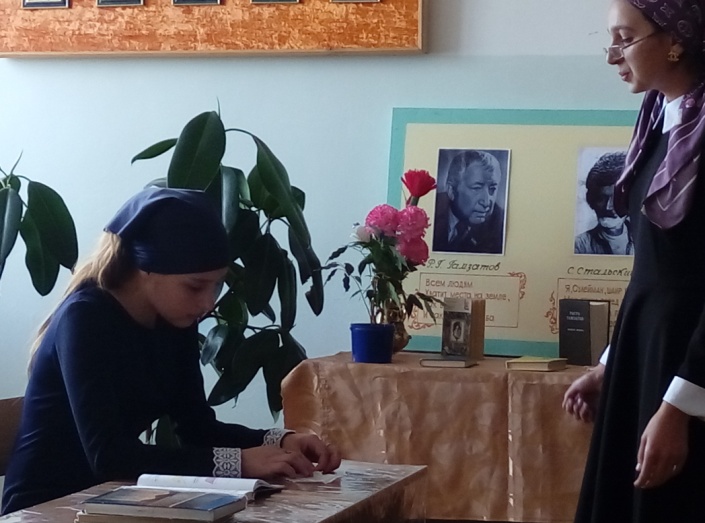 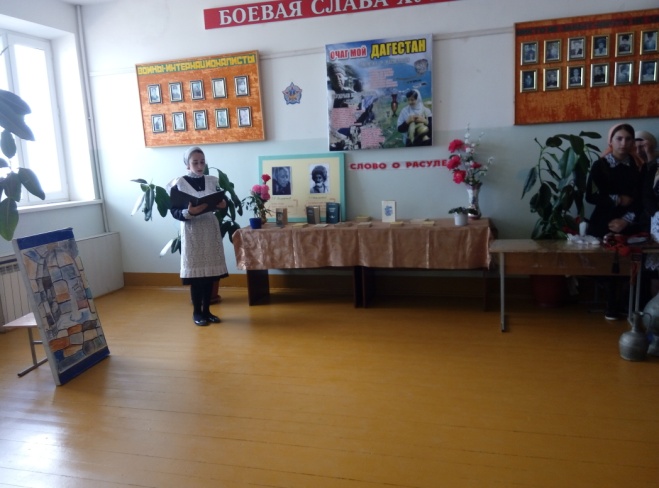 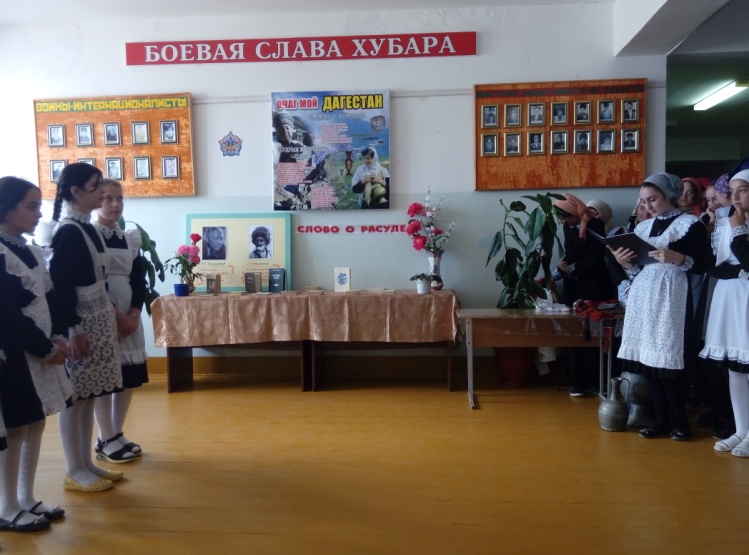 